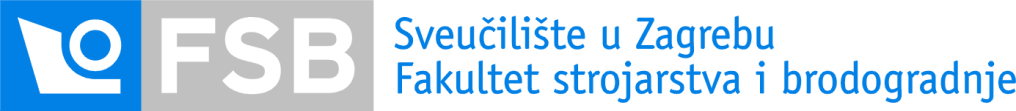 Zavod za industrijsko inženjerstvoKatedra za Projektiranje proizvodnje Akademska godina: 2019./2020.Datum: 22. 1. 2020.Rezultati 1. Ispitnog roka 21. 1. 2020.Kolegij: Industrijsko inženjerstvo (z)Zadaće s ispita mogu se pogledati u četvrtak 23. siječnja 2020. od 09:00 do 10:30 sati, soba A-509 III. kat, sjeverna zgrada.*Napomena: Ocjena iz seminara: 80 % seminar, 20 % prezentacija.Ukupna ocjena: 70 % kolokvij, 30 % seminar.Predmetni nastavnik:Doc.dr.sc. Tihomir OpetukU Zagrebu, 22. siječnja 2020.JMBAGPrezimeImeIspit (160 bodova)Ispit (ocjena)Seminar (ocjena)Ukupna ocjena0035216470KvežArijan102343